.Start on vocalsSTEP, STEP, ROCK FWD, RECOVER, STEP BACK, STEP, STEP, COASTERSTEPCROSS, STEP BACK, CHASSE R, CROSS, STEP BACK, CHASSE ¼ TURN LHEEL-HOOK, HEEL-FLICK, RIGHT SHUFFLE, HEEL-HOOK, HEEL-FLICK, LEFT SHUFFLEROCK FWD, RECOVER, STEP BACK, COASTERSTEP, PIVOT ½ TURN x2Start again.Restarts: -In wall 4 (3:00) & 9 (3:00) dance up to count 8 and start again.In wall 7 (9:00) dance up to count 16 and start again (6:00).In wall 10 (3:00) dance up to count 28 (12:00) and start again.Tag & Restart: after wall 8 you wait for 4 counts and start again (3:00)Ending: in wall 12 (9:00) dance up to count 10 then do the following steps:Chassé ¼ Turn R, Rock Fwd, Recover, Coasterstep (12:00)You’ll be facing the front wall 12:00Contact: daika@euphonynet.beKiss Me Mary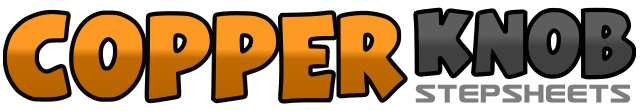 .......Count:32Wall:4Level:Improver.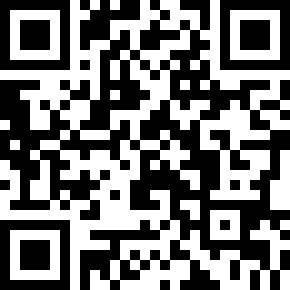 Choreographer:Daisy Simons (BEL) - December 2012Daisy Simons (BEL) - December 2012Daisy Simons (BEL) - December 2012Daisy Simons (BEL) - December 2012Daisy Simons (BEL) - December 2012.Music:Kiss Me Mary - Derek RyanKiss Me Mary - Derek RyanKiss Me Mary - Derek RyanKiss Me Mary - Derek RyanKiss Me Mary - Derek Ryan........1-2Step Right forward, step Left forward3 & 4Rock Right forward, recover weight onto Left, step Right back5-6Step Left back, step Right back7 & 8Step Left back, close Right next to Left, step Left forward9-10Cross Right over Left, step Left back11 & 12Step Right to right side, close Left next to Right, step Right to right side13-14Cross Left over Right, step Right back15 & 16Step Left to left side, close Right next to Left, step Left ¼ turn left forward (9)17 &Touch Right heel forward, hook Right cross over Left leg18 &Touch Right heel forward, flick Right to right side19 & 20Step Right forward, close Left next to Right, step Right forward21 &Touch Left heel forward, hook Left cross over Right leg22 &Touch Left heel forward, flick Left to left side23 & 24Step Left forward, close Right next to Left, step Left forward25 & 26Rock Right forward, recover weight onto Left, step Right back27 & 28Step Left back, close Right next to Left, step Left forward29-30Step Right forward, make ½ turn left31-32Step Right forward, make ½ turn left